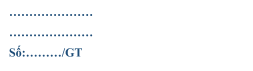 GIẤY GIỚI THIỆUKính gửi:…………………………...………………………………………Chúng tôi trân trọng giới thiệu:Ông,bà:……………………………..Chức vụ:…………………………....Được cử đến:……………………….Về việc……………………………..Đề nghị quý…………………hết sức giúp đỡ ông, bà …..………………… hoàn thành nhiệm vụ.Giấy giới thiệu có giá trị đến hết ngày:  ……/……/20…….Ngày…….. tháng …….. Năm……..         Giám đốc/thủ trưởng             (ký tên, đóng dấu)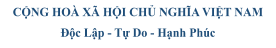 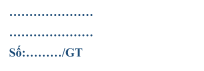 GIẤY GIỚI THIỆU   Kính gửi:…………………………………………………   Chúng tôi trân trọng giới thiệu:   Ông,bà:……………………………………………………   Chức vụ:…………………………………………………………   Được cử đến:…………………………………………………....   Về việc……………………………………………………………   Đề nghị quý…………………hết sức giúp đỡ ông, bà ………………………… hoàn thành nhiệm vụ.   Giấy giới thiệu có giá trị đến hết ngày:  ……/……/20…….Ngày…….. tháng …….. Năm……..	                                     Giám đốc/thủ trưởng                                                       (ký tên, đóng dấu)